Как проходит урок живописи в ЖХСТ.      Курс  «Живопись и цветоведение» является одним из основополагающих в подготовке художников декоративно-прикладного искусства и народных промыслов.      Владение на высоком уровне профессиональным мастерством невозможно без теоретической и практической подготовки в области живописи и цветоведения.        Практическая работа по живописи строится на умелом применении научных знаний, которые неразрывно связаны  с искусством. В первую очередь это законы цветоведения, перспективы и пластической анатомии, технологии и техники живописи, закономерности зрительных восприятий и т. д.  Значение этих теоретических вопросов поможет студентам научиться видеть и понимать увиденное, развивать живописное видение натуры, сознательно изображать природу, человека в различном состоянии, при любом освещении.     В изучении живописи натюрморту отведено значительное  место. На простейших формах учащиеся познают на практике основные законы живописной грамоты и одновременно осваивают красочные материалы: акварель, гуашь, темперу, масло. Работая над натюрмортом в ограниченном  пространстве, учащиеся изучают на практике законы цвета, тона, цветового контраста и взаимодействия цветов, получают понятие о теплых, холодных, основных и дополнительных цветах.     Работу с натуры имеет смысл сочетать с заданиями по композиции, упражнениями по памяти, представлению и воображению, с изучением творческого опыта мастеров искусства.      Студент должен научиться объективно строить видимую форму предмета, передавать его движение, материал, фактуру, цвет и другие его особенности, обусловленные конкретным пространством, окружением и освещением.  Умение написать «предмет в среде», в комплексе всех его качеств является важнейшей задачей реалистической школы живописи.             Программа обучения живописи в нашем техникуме составлена в определенной последовательности. Не следует надеяться на быстрый успех или искусственно форсировать его. Не надо торопиться, переходить от одного задания к другому, миновав какие-либо этапы профессиональной подготовки в надежде обойтись без них или наверстать упущенное впоследствии. В процессе обучения особенно важно правильно понять и усвоить начальные положения, последовательность создания изображения, что составляет основу профессионального мастерства. Только систематически и планомерно овладевая знаниями и приобретая навыки, следуя принципу от простого к сложному,  можно достигнуть успеха в овладении живописью. Каждое аудиторное учебное задание, каждый домашний самостоятельный этюд ставит определенные задачи, способствует приобретению тех или иных практических навыков.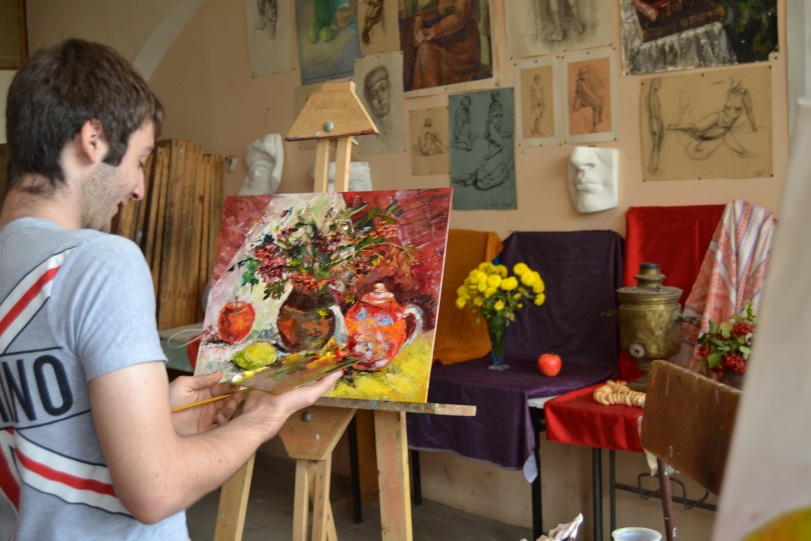 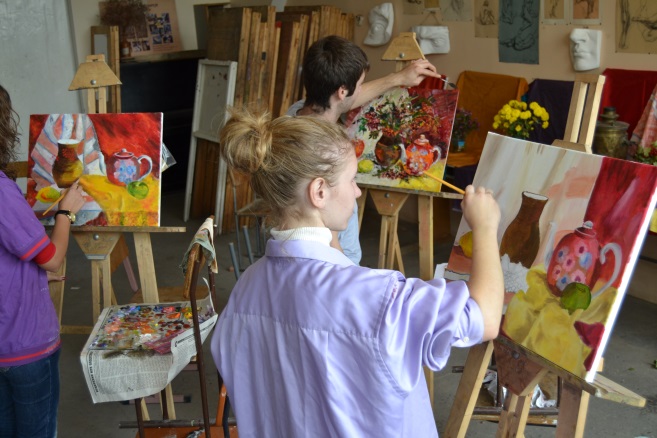 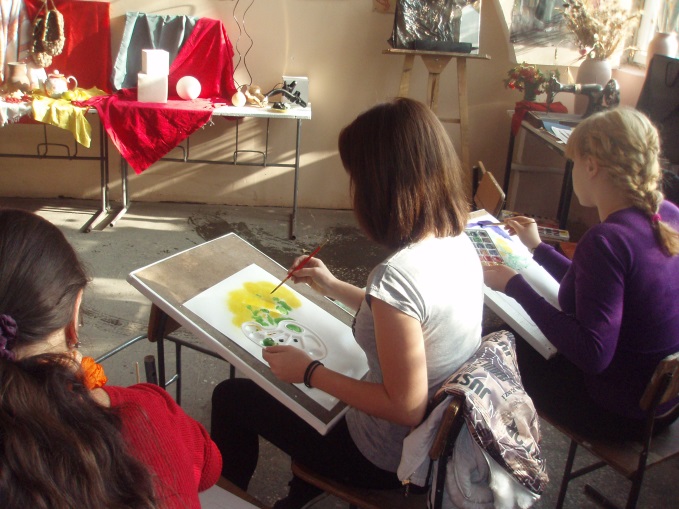 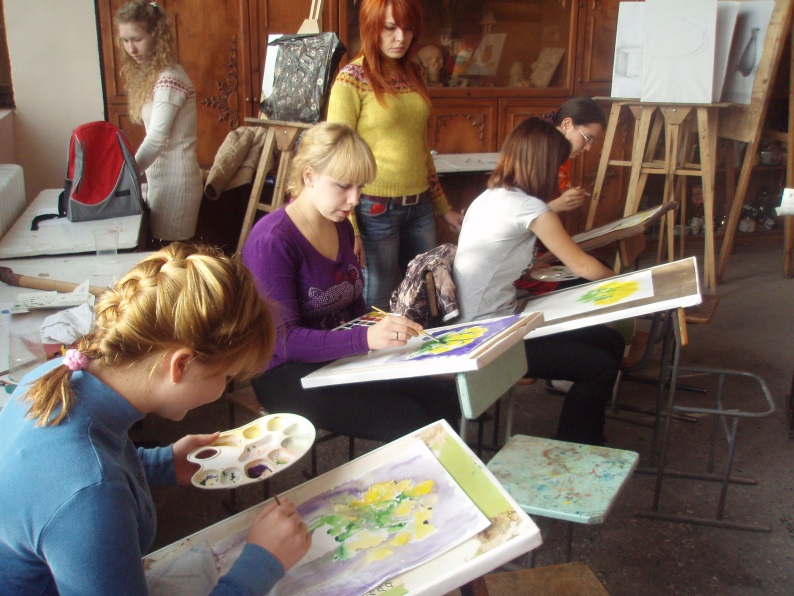 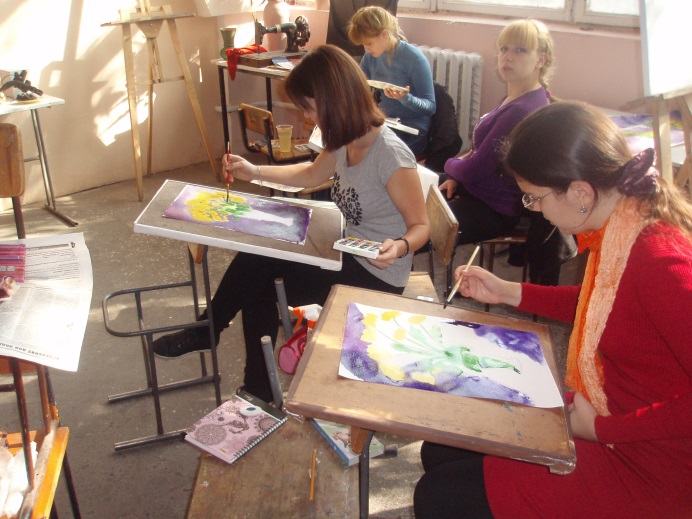 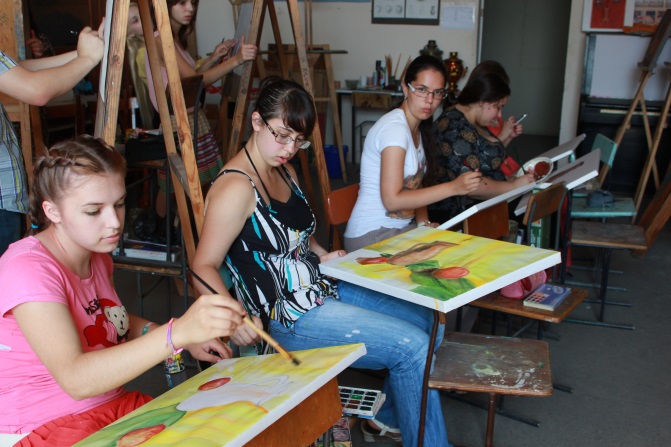 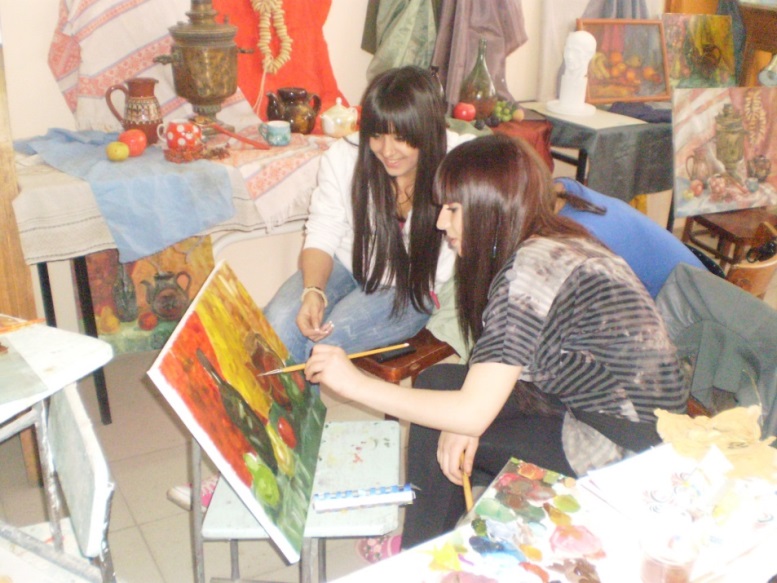 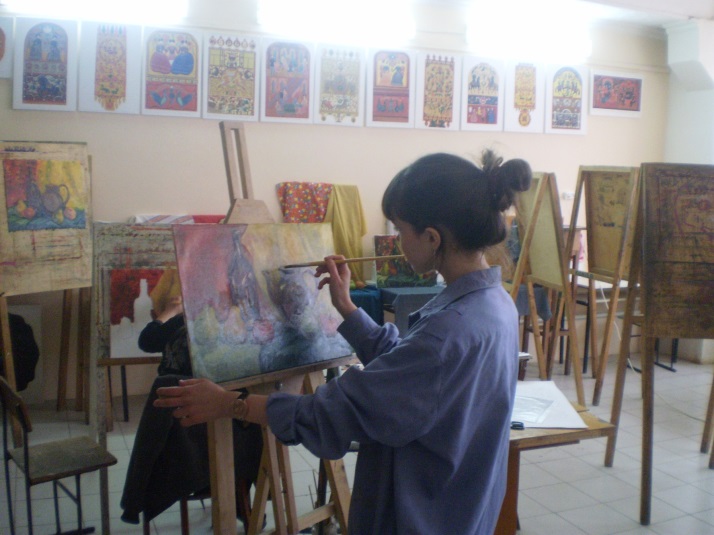 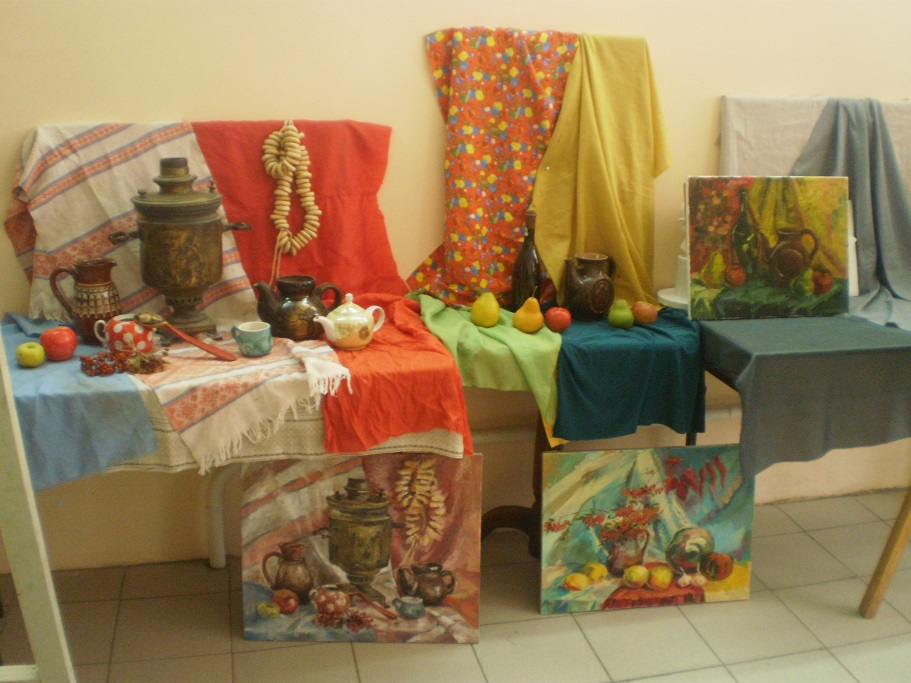 